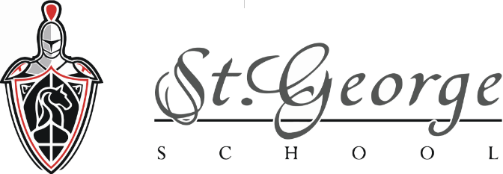 May 2022MondayTuesdayWednesdayThursdayFriday234569:00 – 11:30 Stay and Play1:00 – 3:15Little Learners AAM CLOSED1:00 – 3:15Little Learners B9:00 – 11:30 Stay and Play1:00 – 3:15Little Learners AAM CLOSED1:00 – 3:15Little Learners BPD DAYCENTRE CLOSED9101112139:00 – 11:30 Stay and Play1:00 – 3:15Little Learners AAM CLOSED1:00 – 3:15Little Learners B9:00 – 11:30 Stay and Play1:00 – 3:15Little Learners A9:00 – 11:30 Stay and Play1:00 – 3:15Little Learners B9:00 – 11:30 Stay and Play16171819209:00 – 11:30 Stay and Play1:00 – 3:15Little Learners AAM CLOSED1:00 – 3:15Little Learners B9:00 – 11:30 Stay and Play1:00 – 3:15Little Learners A9:00 – 11:30 Stay and Play1:00 – 3:15Little Learners B9:00 – 11:30 Stay and Play2324252627VICTORIA DAYCENTRE CLOSEDAM CLOSED1:00 – 3:15Little Learners B9:00 – 11:30 Stay and Play1:00 – 3:15Little Learners A9:00 – 11:30 Stay and Play1:00 – 3:15Little Learners B9:00 – 11:30 Stay and Play30319:00 – 11:30 Stay and Play1:00 – 3:15Little Learners AAM CLOSED1:00 – 3:15Little Learners BSt George Family CentreWe are located in Room 12 in St George School where parents and their pre-school children can learn, play, and grow together.Our family centre staff, Ms Lise and Ms Robyn are both ECE III with many years of experience in child development and early year learning.Stay and Play MorningsMon, Wed, Thurs, Fri 9-11:309:00 Free play/choice time10:20 Group clean-up10:30 Gym10:45 Bathroom/wash hands 10:50 Snack & book 11:10 Circle time11:20 Pack-up for homeBring your preschool child(ren) for a fun mix of structured and free flow activities and to meet some new friends! Little Learners ProgramChildren born 2017This free program is designed to prepare children starting school in fall. Participants will attend sessions twice a week on Group A Mon & Wed or Group B Tues & Thurs from 1:00 - 3:15 pm.Parent Workshops:Group A - May 11 & May 25Group B - May 12 & May 26Contact Joanne Hince, Community Liaison, for more information at 204-253-2646Community Care ClosetWe are excited to be hosting a Community Care Closet for our families. Thanks to some very generous donors we have baby supplies and personal care products available for pick up in the event your family needs short-term help. If your family is in need, please feel free to stop by the Family Centre during stay and play hours and pick up a few things!